проект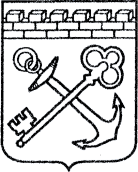 АДМИНИСТРАЦИЯ ЛЕНИНГРАДСКОЙ ОБЛАСТИКОМИТЕТ ПО КУЛЬТУРЕ ЛЕНИНГРАДСКОЙ ОБЛАСТИПРИКАЗ«___»____________2016 г.                                                                           №_______________                                                                                                                       г. Санкт-ПетербургО включении объекта в перечень выявленных объектов культурного наследияВ  соответствии   со  ст.  9.2,  16.1,  33,  45.1 Федерального   закона от 25 июня 2002 года  № 73-ФЗ «Об объектах культурного наследия (памятниках истории и культуры) народов Российской Федерации» на основании отчетов о выполнении работ по проведению научного обследования (археологическая разведка) земельных участков, произведенных специалистами-археологами ФГБУН «Институт истории материальной культуры Российской академии наук»п р и к а з ы в а ю:Включить в перечень выявленных объектов культурного наследия объекты археологического наследия, расположенные в деревне Ольховка Призерского района Ленинградской области: «Каменные кучи Ольховка – 14»,  «Каменные  кучи Ольховка – 15»,    «Культовый камень Ольховка – 16», «Культовый камень Ольховка – 17», «Культовый камень Ольховка – 21»,  «Культовый камень Ольховка – 24», «Культовый камень Ольховка – 25»,   «Культовый камень Ольховка – 26»,   «Культовый камень Ольховка – 27»,   «Культовый камень Ольховка – 28».Утвердить границы территории вышеуказанных выявленных объектов культурного наследия, согласно приложению 1 к настоящему Приказу (в соответствии с Приказом Министерства культуры Российской Федерации от 01 сентября 2015 № 2328 данные сведения не подлежат опубликованию). Установить особый режим использования земельных участков, в границах которых располагаются объекты культурного наследия,   согласно  приложению 2 к настоящему Приказу (в соответствии с Приказом Министерства культуры Российской Федерации от 01 сентября 2015 № 2328 данные сведения не подлежат опубликованию).Принять меры по государственной охране выявленных объектов культурного наследия, указанного в п.1 настоящего Приказа до принятия решения о включении их в единый государственный реестр объектов культурного наследия (памятников истории и культуры) народов Российской Федерации.Организовать информирование собственников земельных участков или пользователей земельными участками, на которых расположены выявленные объекты культурного наследия, органы местного самоуправления муниципальных образований, на территории которых обнаружены данные объекты, орган кадастрового учета, в порядке, установленном действующим законодательством.Настоящий приказ вступает в силу со дня его официального опубликования.Ответственным за исполнение пп. 4,5 настоящего распоряжения назначить консультанта отдела по осуществлению полномочий Ленинградской области в сфере объектов культурного наследия департамента государственной охраны, сохранения и использования объектов культурного наследия комитета по культуре Ленинградской области Волкову С.А.Контроль за исполнением настоящего приказа возложить на заместителя начальника департамента государственной охраны, сохранения и использования объектов культурного наследия комитета по культуре Ленинградской области Лазареву Г.Е.        Председатель комитета по культуре          	                   Е.В. Чайковский